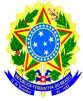 MINISTÉRIO DA EDUCAÇÃO UNIVERSIDADE FEDERAL DO RECÔNCAVO DA BAHIAComitê de Acompanhamento de Políticas Afirmativas e Acesso à Reserva de Cotas Comissão de Aferição de AutodeclaraçãoANEXO FFORMULÁRIO DE IDENTIFICAÇÃO DA PESSOA COM DEFICIÊNCIAEu,	,    CPF     nº. 	, portador/a do RG n.º	, candidato/a ao ingresso no Programa de Pós-Graduação em			, para ingresso no período letivo	, declaro possuir deficiência:TIPO DE DEFICIENCIA:[ ] Física[ ] Intelectual [ ] Auditiva[ ] Múltipla [ ] Visual[ ] Espectro AutistaDeclaro ainda, serem verdadeiras as informações prestadas, e estar ciente que a declaração inverídica, uma vez comprovada mediante procedimento institucional, implicará no cancelamento da matrícula na Universidade Federal do Recôncavo da Bahia – UFRB (Portaria Normativa nº 9, de 05 de Maio de 2017, do Ministério da Educação).Declaro ainda que estou ciente de que a informação falsa poderá submeter-me ao previsto no art.299 do Código Penal Brasileiro. 		,		de		de		. (local)		(dia)		(mês)		(ano)Assinatura do/a DeclaranteCampus Universitário, Rua Rui Barbosa, 710, Centro, Cruz das Almas/Bahia - CEP 44.380-000 CNPJ 07.777.800/0001-62 - Tel.: (75) 3621-6827Comissão de verificação da Pessoa com DeficiênciaComissão de verificação da Pessoa com DeficiênciaComissão de verificação da Pessoa com DeficiênciaComissão de verificação da Pessoa com DeficiênciaComissão de verificação da Pessoa com DeficiênciaComissão de verificação da Pessoa com DeficiênciaVerificação em:	/	/_ 	[] Deferido[]IndeferidoPresidente da ComissãoPresidente da ComissãoPresidente da ComissãoPresidente da ComissãoPresidente da ComissãoPresidente da Comissão